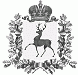 АДМИНИСТРАЦИЯ ШАРАНГСКОГО МУНИЦИПАЛЬНОГО РАЙОНАНИЖЕГОРОДСКОЙ ОБЛАСТИПОСТАНОВЛЕНИЕот 07.11.2018	N 565О внесении изменений в муниципальную программу «Развитие культуры Шарангского муниципального района на 2018-2020 годы»В соответствии с решениями Земского собрания Шарангского муниципального района Нижегородской области от 25.07.2018 г. №19 «О внесении изменений в решение Земского собрания Шарангского муниципального района №57 от 22.12.2017 г. «О районном бюджете на 2018 год и на плановый период 2019 и 2020 годов», от 27.09.2018 года №57 «О внесении изменений в решение Земского собрания Шарангского муниципального района №57 от 22.12.2017 г. «О районном бюджете на 2018 год и на плановый период 2019 и 2020 годов», и уведомлений об изменении лимитов бюджетных обязательств министерства финансов НО от 06.08.2018 г. №14985 администрация Шарангского  муниципального районап о с т а н о в л я е т:1. Внести в муниципальную программу «Развитие культуры Шарангского муниципального района на 2018-2020 годы», утвержденную постановлением администрации Шарангского муниципального района от 02.10.2017 г. № 497, следующие изменения:1.1.Пункт 1.10 изложить в следующей редакции:«1.10. Объемы и источники финансирования Программы.»1.2. Пункт 2.5 изложить в следующей редакции:»1.3. Пункт 2.6 изложить в следующей редакции:»1.4. В пункте 3.1.1 позицию «Объёмы бюджетных ассигнований подпрограммы 1 за счет средств районного бюджета» изложить в следующей редакции: «»1.5. В пункте 3.2.1 позицию «Объёмы бюджетных ассигнований подпрограммы 2 за счет средств районного бюджета» изложить в следующей редакции: «»1.6. В пункте 3.3.1 позицию «Объёмы бюджетных ассигнований подпрограммы 3 за счет средств районного бюджета» изложить в следующей редакции: «»1.7. В пункте 3.4.1 позицию «Объёмы бюджетных ассигнований подпрограммы 4 за счет средств областного бюджета»  изложить в следующей редакции: «»1.8. В пункте 3.5.1 позицию «Объёмы бюджетных ассигнований подпрограммы 5 за счет средств районного, областного бюджета» изложить в следующей редакции: «»1.9. В пункте 3.6.1. позицию «Объёмы бюджетных ассигнований подпрограммы 6 за счет средств районного бюджета» изложить в следующей редакции: «»2. Контроль за исполнением настоящего постановления возложить на заместителя главы администрации Шарангского муниципального района  Ожиганова Д.О.3. Настоящее постановление вступает в силу со дня подписания.Глава администрации	О.Л. ЗыковИсточники финансированияГодыГодыГодыГодыИсточники финансирования201820192020Всего за периодИсточники финансирования201820192020реализацииИсточники финансирования201820192020Программы1. Федеральный бюджет553.1131400553.113142. Областной бюджет26490.803910026490.803913. Районный бюджет56054.4287362941.664304183300.028734. Прочие источники0000ВСЕГО по Программе 83098.3457862941.664304210343.94678«2.5. Система программных мероприятий«2.5. Система программных мероприятий«2.5. Система программных мероприятий«2.5. Система программных мероприятий«2.5. Система программных мероприятий«2.5. Система программных мероприятий«2.5. Система программных мероприятий«2.5. Система программных мероприятий«2.5. Система программных мероприятий«2.5. Система программных мероприятий«2.5. Система программных мероприятий«2.5. Система программных мероприятий«2.5. Система программных мероприятий«2.5. Система программных мероприятий№НаименованиеНаименованиеСрокиреализацииСрокиреализацииОтветственныйисполнительГодыГодыГодыПредполагаемый объем финансирования, тыс. руб.Предполагаемый объем финансирования, тыс. руб.Предполагаемый объем финансирования, тыс. руб.Предполагаемый объем финансирования, тыс. руб.Предполагаемый объем финансирования, тыс. руб.Предполагаемый объем финансирования, тыс. руб.Предполагаемый объем финансирования, тыс. руб.Предполагаемый объем финансирования, тыс. руб.Предполагаемый объем финансирования, тыс. руб.№мероприятиямероприятияСрокиреализацииСрокиреализацииОтветственныйисполнительГодыГодыГодыВсегоВсегоФедеральный бюджетФедеральный бюджетФедеральный бюджетФедеральный бюджетобластной бюджетрайонный бюджетпрочий источник№ОтветственныйисполнительГодыГодыГодыВсегоВсегоФедеральный бюджетФедеральный бюджетФедеральный бюджетФедеральный бюджетобластной бюджетрайонный бюджетпрочий источник1223345556677778910Подпрограмма 1«Развитие библиотечно-информационного обслуживания населения»Подпрограмма 1«Развитие библиотечно-информационного обслуживания населения»Подпрограмма 1«Развитие библиотечно-информационного обслуживания населения»Подпрограмма 1«Развитие библиотечно-информационного обслуживания населения»Подпрограмма 1«Развитие библиотечно-информационного обслуживания населения»Подпрограмма 1«Развитие библиотечно-информационного обслуживания населения»Подпрограмма 1«Развитие библиотечно-информационного обслуживания населения»Подпрограмма 1«Развитие библиотечно-информационного обслуживания населения»Подпрограмма 1«Развитие библиотечно-информационного обслуживания населения»Подпрограмма 1«Развитие библиотечно-информационного обслуживания населения»Подпрограмма 1«Развитие библиотечно-информационного обслуживания населения»Подпрограмма 1«Развитие библиотечно-информационного обслуживания населения»Подпрограмма 1«Развитие библиотечно-информационного обслуживания населения»Подпрограмма 1«Развитие библиотечно-информационного обслуживания населения»Подпрограмма 1«Развитие библиотечно-информационного обслуживания населения»Подпрограмма 1«Развитие библиотечно-информационного обслуживания населения»Подпрограмма 1«Развитие библиотечно-информационного обслуживания населения»Подпрограмма 1«Развитие библиотечно-информационного обслуживания населения»1.1.Увеличение объёмов комплектования библиотечных фондовУвеличение объёмов комплектования библиотечных фондов2018-20202018-2020Директор МБУК «МЦБС»Всего Всего Всего 1254.334791254.334793.662873.662873.662873.662871.286921249.38501.1.Увеличение объёмов комплектования библиотечных фондовУвеличение объёмов комплектования библиотечных фондов2018-20202018-2020Директор МБУК «МЦБС»201820182018454.33479454.334793.662873.662873.662873.662871.28692449.38501.1.Увеличение объёмов комплектования библиотечных фондовУвеличение объёмов комплектования библиотечных фондов2018-20202018-2020Директор МБУК «МЦБС»2019201920194004000000040001.1.Увеличение объёмов комплектования библиотечных фондовУвеличение объёмов комплектования библиотечных фондов2018-20202018-2020Директор МБУК «МЦБС»2020202020204004000000040001.2.Выполнение мероприятий по противопожарной безопасностиВыполнение мероприятий по противопожарной безопасности2018-20202018-2020Директор МБУК «МЦБС»Всего Всего Всего 4242000004201.2.Выполнение мероприятий по противопожарной безопасностиВыполнение мероприятий по противопожарной безопасности2018-20202018-2020Директор МБУК «МЦБС»2018201820181414000001401.2.Выполнение мероприятий по противопожарной безопасностиВыполнение мероприятий по противопожарной безопасности2018-20202018-2020Директор МБУК «МЦБС»2019201920191414000001401.2.Выполнение мероприятий по противопожарной безопасностиВыполнение мероприятий по противопожарной безопасности2018-20202018-2020Директор МБУК «МЦБС»2020202020201414000001401.3.Обеспечение деятельности организации библиотечного обслуживания населенияОбеспечение деятельности организации библиотечного обслуживания населения2018-20202018-2020Директор МБУК «МЦБС»Всего Всего Всего 40739.440739.40000040739.401.3.Обеспечение деятельности организации библиотечного обслуживания населенияОбеспечение деятельности организации библиотечного обслуживания населения2018-20202018-2020Директор МБУК «МЦБС»20182018201813579.813579.80000013579.801.3.Обеспечение деятельности организации библиотечного обслуживания населенияОбеспечение деятельности организации библиотечного обслуживания населения2018-20202018-2020Директор МБУК «МЦБС»20192019201913579.813579.80000013579.801.3.Обеспечение деятельности организации библиотечного обслуживания населенияОбеспечение деятельности организации библиотечного обслуживания населения2018-20202018-2020Директор МБУК «МЦБС»20202020202013579.813579.80000013579.801.4.Проведение мероприятий по подключению общедоступных библиотек Шарангского района Нижегородской области к сети «Интернет» Проведение мероприятий по подключению общедоступных библиотек Шарангского района Нижегородской области к сети «Интернет» 2018-20202018-2020Директор МБУК «МЦБС»Всего Всего Всего 61.4259161.4259145.0001245.0001245.0001245.0001215.810790.61501.4.Проведение мероприятий по подключению общедоступных библиотек Шарангского района Нижегородской области к сети «Интернет» Проведение мероприятий по подключению общедоступных библиотек Шарангского района Нижегородской области к сети «Интернет» 2018-20202018-2020Директор МБУК «МЦБС»20182018201861.4259161.4259145.0001245.0001245.0001245.0001215.810790.61501.4.Проведение мероприятий по подключению общедоступных библиотек Шарангского района Нижегородской области к сети «Интернет» Проведение мероприятий по подключению общедоступных библиотек Шарангского района Нижегородской области к сети «Интернет» 2018-20202018-2020Директор МБУК «МЦБС»2019201920190000000001.4.Проведение мероприятий по подключению общедоступных библиотек Шарангского района Нижегородской области к сети «Интернет» Проведение мероприятий по подключению общедоступных библиотек Шарангского района Нижегородской области к сети «Интернет» 2018-20202018-2020Директор МБУК «МЦБС»202020202020000000000Итого по подпрограмме 1Итого по подпрограмме 1Итого по подпрограмме 1Итого по подпрограмме 1Итого по подпрограмме 1Итого по подпрограмме 1Всего Всего Всего 42097.160742097.160748.6629948.6629948.6629948.6629917.0977142031.4 0Итого по подпрограмме 1Итого по подпрограмме 1Итого по подпрограмме 1Итого по подпрограмме 1Итого по подпрограмме 1Итого по подпрограмме 120182018201814109.560714109.560748.6629948.6629948.6629948.6629917.0977114043.80Итого по подпрограмме 1Итого по подпрограмме 1Итого по подпрограмме 1Итого по подпрограмме 1Итого по подпрограмме 1Итого по подпрограмме 120192019201913993.813993.80000013993.80Итого по подпрограмме 1Итого по подпрограмме 1Итого по подпрограмме 1Итого по подпрограмме 1Итого по подпрограмме 1Итого по подпрограмме 120202020202013993.813993.80000013993.80Подпрограмма 2 «Организация культурно-массовых мероприятий »Подпрограмма 2 «Организация культурно-массовых мероприятий »Подпрограмма 2 «Организация культурно-массовых мероприятий »Подпрограмма 2 «Организация культурно-массовых мероприятий »Подпрограмма 2 «Организация культурно-массовых мероприятий »Подпрограмма 2 «Организация культурно-массовых мероприятий »Подпрограмма 2 «Организация культурно-массовых мероприятий »Подпрограмма 2 «Организация культурно-массовых мероприятий »Подпрограмма 2 «Организация культурно-массовых мероприятий »Подпрограмма 2 «Организация культурно-массовых мероприятий »Подпрограмма 2 «Организация культурно-массовых мероприятий »Подпрограмма 2 «Организация культурно-массовых мероприятий »Подпрограмма 2 «Организация культурно-массовых мероприятий »Подпрограмма 2 «Организация культурно-массовых мероприятий »Подпрограмма 2 «Организация культурно-массовых мероприятий »Подпрограмма 2 «Организация культурно-массовых мероприятий »Подпрограмма 2 «Организация культурно-массовых мероприятий »Подпрограмма 2 «Организация культурно-массовых мероприятий »2.1.Выполнение мероприятий по противопожарной безопасностиВыполнение мероприятий по противопожарной безопасности2018-20202018-2020Директор МБУК «ШРДК»Всего Всего Всего 40.540.50000040.502.1.Выполнение мероприятий по противопожарной безопасностиВыполнение мероприятий по противопожарной безопасности2018-20202018-2020Директор МБУК «ШРДК»20182018201813.513.50000013.502.1.Выполнение мероприятий по противопожарной безопасностиВыполнение мероприятий по противопожарной безопасности2018-20202018-2020Директор МБУК «ШРДК»20192019201913.513.50000013.502.1.Выполнение мероприятий по противопожарной безопасностиВыполнение мероприятий по противопожарной безопасности2018-20202018-2020Директор МБУК «ШРДК»20202020202013.513.50000013.502.2.Обеспечение деятельности по организации и проведению культурно-массовых мероприятий РДКОбеспечение деятельности по организации и проведению культурно-массовых мероприятий РДК2018-20202018-2020Директор МБУК «ШРДК»Всего Всего Всего 3893138931000003893102.2.Обеспечение деятельности по организации и проведению культурно-массовых мероприятий РДКОбеспечение деятельности по организации и проведению культурно-массовых мероприятий РДК2018-20202018-2020Директор МБУК «ШРДК»20182018201813161.413161.40000013161.402.2.Обеспечение деятельности по организации и проведению культурно-массовых мероприятий РДКОбеспечение деятельности по организации и проведению культурно-массовых мероприятий РДК2018-20202018-2020Директор МБУК «ШРДК»20192019201912807.112807.10000012807.102.2.Обеспечение деятельности по организации и проведению культурно-массовых мероприятий РДКОбеспечение деятельности по организации и проведению культурно-массовых мероприятий РДК2018-20202018-2020Директор МБУК «ШРДК»20202020202012962.512962.50000012962.50Итого по подпрограмме 2Итого по подпрограмме 2Итого по подпрограмме 2Итого по подпрограмме 2Итого по подпрограмме 2Итого по подпрограмме 2Всего Всего Всего 38971.538971.50000038971.50Итого по подпрограмме 2Итого по подпрограмме 2Итого по подпрограмме 2Итого по подпрограмме 2Итого по подпрограмме 2Итого по подпрограмме 220182018201813174.913174.90000013174.90Итого по подпрограмме 2Итого по подпрограмме 2Итого по подпрограмме 2Итого по подпрограмме 2Итого по подпрограмме 2Итого по подпрограмме 220192019201912820.612820.60000012820.60Итого по подпрограмме 2Итого по подпрограмме 2Итого по подпрограмме 2Итого по подпрограмме 2Итого по подпрограмме 2Итого по подпрограмме 2202020202020129761297600000129760Подпрограмма 3 «Организации культурно-массовых мероприятий в сельских учреждениях культуры»Подпрограмма 3 «Организации культурно-массовых мероприятий в сельских учреждениях культуры»Подпрограмма 3 «Организации культурно-массовых мероприятий в сельских учреждениях культуры»Подпрограмма 3 «Организации культурно-массовых мероприятий в сельских учреждениях культуры»Подпрограмма 3 «Организации культурно-массовых мероприятий в сельских учреждениях культуры»Подпрограмма 3 «Организации культурно-массовых мероприятий в сельских учреждениях культуры»Подпрограмма 3 «Организации культурно-массовых мероприятий в сельских учреждениях культуры»Подпрограмма 3 «Организации культурно-массовых мероприятий в сельских учреждениях культуры»Подпрограмма 3 «Организации культурно-массовых мероприятий в сельских учреждениях культуры»Подпрограмма 3 «Организации культурно-массовых мероприятий в сельских учреждениях культуры»Подпрограмма 3 «Организации культурно-массовых мероприятий в сельских учреждениях культуры»Подпрограмма 3 «Организации культурно-массовых мероприятий в сельских учреждениях культуры»Подпрограмма 3 «Организации культурно-массовых мероприятий в сельских учреждениях культуры»Подпрограмма 3 «Организации культурно-массовых мероприятий в сельских учреждениях культуры»Подпрограмма 3 «Организации культурно-массовых мероприятий в сельских учреждениях культуры»Подпрограмма 3 «Организации культурно-массовых мероприятий в сельских учреждениях культуры»Подпрограмма 3 «Организации культурно-массовых мероприятий в сельских учреждениях культуры»Подпрограмма 3 «Организации культурно-массовых мероприятий в сельских учреждениях культуры»3.1.Выполнение мероприятий по противопожарной безопасностиВыполнение мероприятий по противопожарной безопасности2018-20202018-2020Директор МБУК «ШЦКС»Всего Всего Всего 355.1355.100000355.103.1.Выполнение мероприятий по противопожарной безопасностиВыполнение мероприятий по противопожарной безопасности2018-20202018-2020Директор МБУК «ШЦКС»201820182018185.1185.100000185.103.1.Выполнение мероприятий по противопожарной безопасностиВыполнение мероприятий по противопожарной безопасности2018-20202018-2020Директор МБУК «ШЦКС»2019201920198585000008503.1.Выполнение мероприятий по противопожарной безопасностиВыполнение мероприятий по противопожарной безопасности2018-20202018-2020Директор МБУК «ШЦКС»2020202020208585000008503.2.Обеспечение деятельности по организации и проведению культурно-массовых мероприятий ШЦКСОбеспечение деятельности по организации и проведению культурно-массовых мероприятий ШЦКС2018-20202018-2020Директор МБУК «ШЦКС»Всего Всего Всего 44566.244566.200007119.637446.603.2.Обеспечение деятельности по организации и проведению культурно-массовых мероприятий ШЦКСОбеспечение деятельности по организации и проведению культурно-массовых мероприятий ШЦКС2018-20202018-2020Директор МБУК «ШЦКС»20182018201815402.915402.900007119.68283.303.2.Обеспечение деятельности по организации и проведению культурно-массовых мероприятий ШЦКСОбеспечение деятельности по организации и проведению культурно-массовых мероприятий ШЦКС2018-20202018-2020Директор МБУК «ШЦКС»20192019201914334.114334.10000014334.103.2.Обеспечение деятельности по организации и проведению культурно-массовых мероприятий ШЦКСОбеспечение деятельности по организации и проведению культурно-массовых мероприятий ШЦКС2018-20202018-2020Директор МБУК «ШЦКС»20202020202014829.214829.20000014829.203.3.Укрепление материально-технической базы, ремонтные работыУкрепление материально-технической базы, ремонтные работы2018-20202018-2020Директор МБУК «ШЦКС»Всего Всего Всего 1718.31718.3504.45015504.45015504.45015504.45015212.521121001.3287303.3.Укрепление материально-технической базы, ремонтные работыУкрепление материально-технической базы, ремонтные работы2018-20202018-2020Директор МБУК «ШЦКС»2018201820181598.51598.5504.45015504.45015504.45015504.45015212.52112881.5287303.3.Укрепление материально-технической базы, ремонтные работыУкрепление материально-технической базы, ремонтные работы2018-20202018-2020Директор МБУК «ШЦКС»20192019201959.959.90000059.903.3.Укрепление материально-технической базы, ремонтные работыУкрепление материально-технической базы, ремонтные работы2018-20202018-2020Директор МБУК «ШЦКС»20202020202059.959.90000059.903.4.Регулирование отношений по муниципальной собственностиРегулирование отношений по муниципальной собственности2018-20202018-2020Администрация Шарангского муниципального района, отдел культуры, директор МБУК «ШЦКС»Всего Всего Всего 6060000006003.4.Регулирование отношений по муниципальной собственностиРегулирование отношений по муниципальной собственности2018-20202018-2020Администрация Шарангского муниципального района, отдел культуры, директор МБУК «ШЦКС»2018201820186060000006003.4.Регулирование отношений по муниципальной собственностиРегулирование отношений по муниципальной собственности2018-20202018-2020Администрация Шарангского муниципального района, отдел культуры, директор МБУК «ШЦКС»2019201920190000000003.4.Регулирование отношений по муниципальной собственностиРегулирование отношений по муниципальной собственности2018-20202018-2020Администрация Шарангского муниципального района, отдел культуры, директор МБУК «ШЦКС»2020202020200000000003.5.Мероприятия в области капитального строительства сельских домов культурыМероприятия в области капитального строительства сельских домов культуры2018-20202018-2020Администрация Шарангского муниципального района, отдел культуры, директор МБУК «ШЦКС»Всего Всего Всего 16497.616497.6000012777.73719.903.5.Мероприятия в области капитального строительства сельских домов культурыМероприятия в области капитального строительства сельских домов культуры2018-20202018-2020Администрация Шарангского муниципального района, отдел культуры, директор МБУК «ШЦКС»20182018201816497.616497.6000012777.73719.903.5.Мероприятия в области капитального строительства сельских домов культурыМероприятия в области капитального строительства сельских домов культуры2018-20202018-2020Администрация Шарангского муниципального района, отдел культуры, директор МБУК «ШЦКС»2019201920190000000003.5.Мероприятия в области капитального строительства сельских домов культурыМероприятия в области капитального строительства сельских домов культуры2018-20202018-2020Администрация Шарангского муниципального района, отдел культуры, директор МБУК «ШЦКС»202020202020000000000Итого по подпрограмме 3Итого по подпрограмме 3Итого по подпрограмме 3Итого по подпрограмме 3Итого по подпрограмме 3Итого по подпрограмме 3Всего Всего Всего 63077.40063077.400504.45015504.45015504.45015504.4501520109.821142463.128730Итого по подпрограмме 3Итого по подпрограмме 3Итого по подпрограмме 3Итого по подпрограмме 3Итого по подпрограмме 3Итого по подпрограмме 320182018201833744.133744.1504.45015504.45015504.45015504.4501520109.821113129.828730Итого по подпрограмме 3Итого по подпрограмме 3Итого по подпрограмме 3Итого по подпрограмме 3Итого по подпрограмме 3Итого по подпрограмме 320192019201914419.114419.10000014419.10Итого по подпрограмме 3Итого по подпрограмме 3Итого по подпрограмме 3Итого по подпрограмме 3Итого по подпрограмме 3Итого по подпрограмме 320202020202014914.214914.20000014914.20Подпрограмма 4 «Развитие сферы музейной деятельности»Подпрограмма 4 «Развитие сферы музейной деятельности»Подпрограмма 4 «Развитие сферы музейной деятельности»Подпрограмма 4 «Развитие сферы музейной деятельности»Подпрограмма 4 «Развитие сферы музейной деятельности»Подпрограмма 4 «Развитие сферы музейной деятельности»Подпрограмма 4 «Развитие сферы музейной деятельности»Подпрограмма 4 «Развитие сферы музейной деятельности»Подпрограмма 4 «Развитие сферы музейной деятельности»Подпрограмма 4 «Развитие сферы музейной деятельности»Подпрограмма 4 «Развитие сферы музейной деятельности»Подпрограмма 4 «Развитие сферы музейной деятельности»Подпрограмма 4 «Развитие сферы музейной деятельности»Подпрограмма 4 «Развитие сферы музейной деятельности»Подпрограмма 4 «Развитие сферы музейной деятельности»Подпрограмма 4 «Развитие сферы музейной деятельности»Подпрограмма 4 «Развитие сферы музейной деятельности»Подпрограмма 4 «Развитие сферы музейной деятельности»4.1.Выполнение мероприятий по противопожарной безопасностиВыполнение мероприятий по противопожарной безопасности2018-20202018-2020Директор МБУК «ШНКМ»Всего Всего Всего 1818000001804.1.Выполнение мероприятий по противопожарной безопасностиВыполнение мероприятий по противопожарной безопасности2018-20202018-2020Директор МБУК «ШНКМ»2018201820186600000604.1.Выполнение мероприятий по противопожарной безопасностиВыполнение мероприятий по противопожарной безопасности2018-20202018-2020Директор МБУК «ШНКМ»2019201920196600000604.1.Выполнение мероприятий по противопожарной безопасностиВыполнение мероприятий по противопожарной безопасности2018-20202018-2020Директор МБУК «ШНКМ»2020202020206600000604.2.Обеспечение оказания услуг по созданию и поддержке муниципальных музеев, в т.ч. по обеспечению пополнения и сохранности музейных фондовОбеспечение оказания услуг по созданию и поддержке муниципальных музеев, в т.ч. по обеспечению пополнения и сохранности музейных фондов2018-20202018-2020Директор МБУК «ШНКМ»Всего Всего Всего 5563.25563.2000005563.204.2.Обеспечение оказания услуг по созданию и поддержке муниципальных музеев, в т.ч. по обеспечению пополнения и сохранности музейных фондовОбеспечение оказания услуг по созданию и поддержке муниципальных музеев, в т.ч. по обеспечению пополнения и сохранности музейных фондов2018-20202018-2020Директор МБУК «ШНКМ»2018201820181854.41854.4000001854.404.2.Обеспечение оказания услуг по созданию и поддержке муниципальных музеев, в т.ч. по обеспечению пополнения и сохранности музейных фондовОбеспечение оказания услуг по созданию и поддержке муниципальных музеев, в т.ч. по обеспечению пополнения и сохранности музейных фондов2018-20202018-2020Директор МБУК «ШНКМ»2019201920191854.41854.4000001854.404.2.Обеспечение оказания услуг по созданию и поддержке муниципальных музеев, в т.ч. по обеспечению пополнения и сохранности музейных фондовОбеспечение оказания услуг по созданию и поддержке муниципальных музеев, в т.ч. по обеспечению пополнения и сохранности музейных фондов2018-20202018-2020Директор МБУК «ШНКМ»2020202020201854.41854.4000001854.40Итого по подпрограмме 4Итого по подпрограмме 4Итого по подпрограмме 4Итого по подпрограмме 4Итого по подпрограмме 4Итого по подпрограмме 4Всего Всего Всего 5581.25581.2000005581.20Итого по подпрограмме 4Итого по подпрограмме 4Итого по подпрограмме 4Итого по подпрограмме 4Итого по подпрограмме 4Итого по подпрограмме 42018201820181860.41860.4000001860.40Итого по подпрограмме 4Итого по подпрограмме 4Итого по подпрограмме 4Итого по подпрограмме 4Итого по подпрограмме 4Итого по подпрограмме 42019201920191860.41860.4000001860.40Итого по подпрограмме 4Итого по подпрограмме 4Итого по подпрограмме 4Итого по подпрограмме 4Итого по подпрограмме 4Итого по подпрограмме 42020202020201860.41860.4000001860.40Подпрограмма 5 «Повышение качества и доступности услуг в сфере дополнительного образования»Подпрограмма 5 «Повышение качества и доступности услуг в сфере дополнительного образования»Подпрограмма 5 «Повышение качества и доступности услуг в сфере дополнительного образования»Подпрограмма 5 «Повышение качества и доступности услуг в сфере дополнительного образования»Подпрограмма 5 «Повышение качества и доступности услуг в сфере дополнительного образования»Подпрограмма 5 «Повышение качества и доступности услуг в сфере дополнительного образования»Подпрограмма 5 «Повышение качества и доступности услуг в сфере дополнительного образования»Подпрограмма 5 «Повышение качества и доступности услуг в сфере дополнительного образования»Подпрограмма 5 «Повышение качества и доступности услуг в сфере дополнительного образования»Подпрограмма 5 «Повышение качества и доступности услуг в сфере дополнительного образования»Подпрограмма 5 «Повышение качества и доступности услуг в сфере дополнительного образования»Подпрограмма 5 «Повышение качества и доступности услуг в сфере дополнительного образования»Подпрограмма 5 «Повышение качества и доступности услуг в сфере дополнительного образования»Подпрограмма 5 «Повышение качества и доступности услуг в сфере дополнительного образования»Подпрограмма 5 «Повышение качества и доступности услуг в сфере дополнительного образования»Подпрограмма 5 «Повышение качества и доступности услуг в сфере дополнительного образования»Подпрограмма 5 «Повышение качества и доступности услуг в сфере дополнительного образования»Подпрограмма 5 «Повышение качества и доступности услуг в сфере дополнительного образования»5.1.Выполнение мероприятий по противопожарной безопасностиВыполнение мероприятий по противопожарной безопасности2018-20202018-2020Директор МБУ ДО ШДШИВсего Всего Всего 97.297.20000097.205.1.Выполнение мероприятий по противопожарной безопасностиВыполнение мероприятий по противопожарной безопасности2018-20202018-2020Директор МБУ ДО ШДШИ20182018201832.432.40000032.405.1.Выполнение мероприятий по противопожарной безопасностиВыполнение мероприятий по противопожарной безопасности2018-20202018-2020Директор МБУ ДО ШДШИ20192019201932.432.40000032.405.1.Выполнение мероприятий по противопожарной безопасностиВыполнение мероприятий по противопожарной безопасности2018-20202018-2020Директор МБУ ДО ШДШИ20202020202032.432.40000032.405.2.Обеспечение услуги по предоставлению дополнительного образования детямОбеспечение услуги по предоставлению дополнительного образования детям2018-20202018-2020Директор МБУ ДО ШДШИВсего Всего Всего 25991.5676725991.5676700005715.3676720276.205.2.Обеспечение услуги по предоставлению дополнительного образования детямОбеспечение услуги по предоставлению дополнительного образования детям2018-20202018-2020Директор МБУ ДО ШДШИ2018201820188602.667678602.6676700005715.367672887.305.2.Обеспечение услуги по предоставлению дополнительного образования детямОбеспечение услуги по предоставлению дополнительного образования детям2018-20202018-2020Директор МБУ ДО ШДШИ2019201920198553.48553.4000008553.405.2.Обеспечение услуги по предоставлению дополнительного образования детямОбеспечение услуги по предоставлению дополнительного образования детям2018-20202018-2020Директор МБУ ДО ШДШИ2020202020208835.58835.5000008835.50Итого по подпрограмме 5Итого по подпрограмме 5Итого по подпрограмме 5Итого по подпрограмме 5Итого по подпрограмме 5Итого по подпрограмме 5Всего Всего Всего 26088.7676726088.7676700005715.3676720373.40Итого по подпрограмме 5Итого по подпрограмме 5Итого по подпрограмме 5Итого по подпрограмме 5Итого по подпрограмме 5Итого по подпрограмме 52018201820188635.067678635.0676700005715.367672919.70Итого по подпрограмме 5Итого по подпрограмме 5Итого по подпрограмме 5Итого по подпрограмме 5Итого по подпрограмме 5Итого по подпрограмме 52019201920198585.88585.8000008585.80Итого по подпрограмме 5Итого по подпрограмме 5Итого по подпрограмме 5Итого по подпрограмме 5Итого по подпрограмме 5Итого по подпрограмме 52020202020208867.98867.9000008867.90Подпрограмма 6 «Обеспечение реализации муниципальной программы»Подпрограмма 6 «Обеспечение реализации муниципальной программы»Подпрограмма 6 «Обеспечение реализации муниципальной программы»Подпрограмма 6 «Обеспечение реализации муниципальной программы»Подпрограмма 6 «Обеспечение реализации муниципальной программы»Подпрограмма 6 «Обеспечение реализации муниципальной программы»Подпрограмма 6 «Обеспечение реализации муниципальной программы»Подпрограмма 6 «Обеспечение реализации муниципальной программы»Подпрограмма 6 «Обеспечение реализации муниципальной программы»Подпрограмма 6 «Обеспечение реализации муниципальной программы»Подпрограмма 6 «Обеспечение реализации муниципальной программы»Подпрограмма 6 «Обеспечение реализации муниципальной программы»Подпрограмма 6 «Обеспечение реализации муниципальной программы»Подпрограмма 6 «Обеспечение реализации муниципальной программы»Подпрограмма 6 «Обеспечение реализации муниципальной программы»Подпрограмма 6 «Обеспечение реализации муниципальной программы»Подпрограмма 6 «Обеспечение реализации муниципальной программы»Подпрограмма 6 «Обеспечение реализации муниципальной программы»6.1.Административно-правовое сопровождение реализации программыАдминистративно-правовое сопровождение реализации программы2018-20202018-2020Отдел культурыВсего Всего Всего 3628.963628.96000003628.9606.1.Административно-правовое сопровождение реализации программыАдминистративно-правовое сопровождение реализации программы2018-20202018-2020Отдел культуры2018201820181157.361157.36000001157.3606.1.Административно-правовое сопровождение реализации программыАдминистративно-правовое сопровождение реализации программы2018-20202018-2020Отдел культуры2019201920191213121300000121306.1.Административно-правовое сопровождение реализации программыАдминистративно-правовое сопровождение реализации программы2018-20202018-2020Отдел культуры2020202020201258.61258.6000001258.606.2.Бухгалтерское и хозяйственное обслуживаниеБухгалтерское и хозяйственное обслуживание2018-20202018-2020Отдел культурыВсего Всего Всего 30898.9574130898.957410000648.5174130250.4406.2.Бухгалтерское и хозяйственное обслуживаниеБухгалтерское и хозяйственное обслуживание2018-20202018-2020Отдел культуры20182018201810416.9574110416.957410000648.517419768.4406.2.Бухгалтерское и хозяйственное обслуживаниеБухгалтерское и хозяйственное обслуживание2018-20202018-2020Отдел культуры20192019201910048.910048.90000010048.906.2.Бухгалтерское и хозяйственное обслуживаниеБухгалтерское и хозяйственное обслуживание2018-20202018-2020Отдел культуры20202020202010433.110433.10000010433.10Итого по подпрограмме 6Итого по подпрограмме 6Итого по подпрограмме 6Итого по подпрограмме 6Итого по подпрограмме 6Итого по подпрограмме 6Всего Всего Всего 34527.9174134527.917410000648.5174133879.40Итого по подпрограмме 6Итого по подпрограмме 6Итого по подпрограмме 6Итого по подпрограмме 6Итого по подпрограмме 6Итого по подпрограмме 620182018201811574.3174111574.317410000648.5174110925.80Итого по подпрограмме 6Итого по подпрограмме 6Итого по подпрограмме 6Итого по подпрограмме 6Итого по подпрограмме 6Итого по подпрограмме 620192019201911261.911261.90000011261.90Итого по подпрограмме 6Итого по подпрограмме 6Итого по подпрограмме 6Итого по подпрограмме 6Итого по подпрограмме 6Итого по подпрограмме 620202020202011691.711691.70000011691.70Итого по Программе Итого по Программе Итого по Программе Итого по Программе Итого по Программе Итого по Программе Всего Всего Всего 210343.94578210343.94578553.11314553.11314553.11314553.1131426490.8039183300.028730Итого по Программе Итого по Программе Итого по Программе Итого по Программе Итого по Программе Итого по Программе 20182018201883098.3457883098.34578553.11314553.11314553.11314553.1131426490.803956054.428730Итого по Программе Итого по Программе Итого по Программе Итого по Программе Итого по Программе Итого по Программе 20192019201962941.662941.60000062941.60Итого по Программе Итого по Программе Итого по Программе Итого по Программе Итого по Программе Итого по Программе 202020202020643046430400000643040«2.6. Ресурсное обеспечение Программы.«2.6. Ресурсное обеспечение Программы.«2.6. Ресурсное обеспечение Программы.ПодпрограммаСрокиОбъем финансирования, тыс. руб.Объем финансирования, тыс. руб.Объем финансирования, тыс. руб.Объем финансирования, тыс. руб.Объем финансирования, тыс. руб.Объем финансирования, тыс. руб.Объем финансирования, тыс. руб.Объем финансирования, тыс. руб.Объем финансирования, тыс. руб.ПодпрограммареализацииВсегоВсегоФедеральныйФедеральныйОбластнойОбластнойРайонныйРайонныйПрочиеПодпрограммаВсегоВсегобюджетбюджетбюджетбюджетбюджетбюджетисточники12445566778Подпрограмма 1 «Развитие библиотечно-информационного обслуживания населения»Всего 42097.160742097.160748.6629948.6629917.0977117.0977142031.442031.40Подпрограмма 1 «Развитие библиотечно-информационного обслуживания населения»201814109.560714109.560748.6629948.6629917.0977117.0977114043.814043.80Подпрограмма 1 «Развитие библиотечно-информационного обслуживания населения»201913993.813993.8000013993.813993.80Подпрограмма 1 «Развитие библиотечно-информационного обслуживания населения»202013993.813993.8000013993.813993.80Подпрограмма 2 «Организация культурно-массовых мероприятий»Всего 38971.538971.5000038971.538971.50Подпрограмма 2 «Организация культурно-массовых мероприятий»201813174.913174.9000013174.913174.90Подпрограмма 2 «Организация культурно-массовых мероприятий»201912820.612820.6000012820.612820.60Подпрограмма 2 «Организация культурно-массовых мероприятий»20201297612976000012976129760Подпрограмма 3 «Организация культурно-массовых мероприятий в сельских учреждениях культуры»Всего 63077.463077.4504.45015504.4501520109.8211220109.8211242463.1287342463.128730Подпрограмма 3 «Организация культурно-массовых мероприятий в сельских учреждениях культуры»201833744.133744.1504.45015504.4501520109.8211220109.8211213129.8287313129.828730Подпрограмма 3 «Организация культурно-массовых мероприятий в сельских учреждениях культуры»201914419.114419.1000014419.114419.10Подпрограмма 3 «Организация культурно-массовых мероприятий в сельских учреждениях культуры»202014914.214914.2000014914.214914.20Подпрограмма 4 «Развитие сферы музейной деятельности»Всего 5581.25581.200005581.25581.20Подпрограмма 4 «Развитие сферы музейной деятельности»20181860.41860.400001860.41860.40Подпрограмма 4 «Развитие сферы музейной деятельности»20191860.41860.400001860.41860.40Подпрограмма 4 «Развитие сферы музейной деятельности»20201860.41860.400001860.41860.40Подпрограмма 5 «Повышение качества и доступности услуг в сфере дополнительного образования»Всего 26088.7676726088.76767005715.367675715.3676720373.420373.40Подпрограмма 5 «Повышение качества и доступности услуг в сфере дополнительного образования»20188635.067678635.06767005715.367675715.367672919.72919.70Подпрограмма 5 «Повышение качества и доступности услуг в сфере дополнительного образования»20198585.88585.800008585.88585.80Подпрограмма 5 «Повышение качества и доступности услуг в сфере дополнительного образования»20208867.98867.900008867.98867.90Подпрограмма 6 «Обеспечение реализации муниципальной программы»Всего 34527.917434527.917400648.51741648.5174133879.433879.40Подпрограмма 6 «Обеспечение реализации муниципальной программы»201811574.317411574.317400648.51741648.5174110925.810925.80Подпрограмма 6 «Обеспечение реализации муниципальной программы»201911261.911261.9000011261.911261.90Подпрограмма 6 «Обеспечение реализации муниципальной программы»202011691.711691.7000011691.711691.70Всего по программеВсего 210343.95210343.95553.11314553.1131426490.8039126490.80391183300.02873183300.028730Всего по программе201883098.3457883098.34578553.11314553.1131426490.8039126490.8039156054.4287356054.428730Всего по программе201962941.600062941.6000000062941.662941.60Всего по программе20206430464304000064304643040Объемы бюджетных ассигнований подпрограммы 1 за счет средств районного, областного, федерального бюджетов Подпрограмма 1 предполагает финансирование за счет средств районного, областного и федерального бюджета в сумме 42097,161 тыс.руб., в том числе по годам: Объемы бюджетных ассигнований подпрограммы 2 за счет средств районного  бюджета Подпрограмма 2 предполагает финансирование за счет средств районного бюджета в сумме 38971,5 тыс.руб., в том числе по годам: 2018 год- 13174,9 тыс.рублей; 2019 год- 12820,6 тыс.рублей;2020 год- 12976,0 тыс.рублей".Объемы бюджетных ассигнований подпрограммы 3 за счет средств районного, областного, федерального бюджетов Подпрограмма 3 предполагает финансирование за счет средств районного, областного и федерального бюджета в сумме 63077,4 тыс.руб., в том числе по годам: Объемы бюджетных ассигнований подпрограммы 4 за счет средств районного  бюджета Подпрограмма 4 предполагает финансирование за счет средств районного бюджета в сумме 5581,2 тыс.руб., в том числе по годам: 2018 год- 1860,4 тыс.рублей; 2019 год- 1860,4 тыс.рублей;2020 год- 1860,4 тыс.рублей".Объемы бюджетных ассигнований подпрограммы 5 за счет средств районного, областного  бюджетов Подпрограмма 5 предполагает финансирование за счет средств районного и областного бюджетов в сумме 26088,76767 тыс.руб., в том числе по годам: 2018 год- 8635,06767 тыс.рублей; 2019 год- 8585,8 тыс.рублей;2020 год- 8867,9 тыс.рублей".Объемы бюджетных ассигнований подпрограммы 6 за счет средств районного, областного  бюджетов Подпрограмма 6 предполагает финансирование за счет средств районного и областного бюджетов в сумме 34527,9174 тыс.руб., в том числе по годам: 